Publicado en Madrid el 25/11/2021 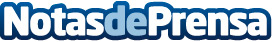 Las Medianas Empresas Españolas Plus facturan 221.000 millones de euros, el equivalente al 18% del PIBEl segmento de ME+, con facturaciones de entre 50 y 500 millones de euros y cuya toma de decisión está en España, está formando por aproximadamente 1.800 empresas y generan un millón de empleos, lo que representa cerca del 7% de la fuerza laboral del sector privado. Así, Fundación CRE100DO agrupa a más de 100 ME+ que facturan cerca de 16.500 millones de euros y emplean a más de 85.000 personasDatos de contacto:María Sánchez Gutiérrez699280374Nota de prensa publicada en: https://www.notasdeprensa.es/las-medianas-empresas-espanolas-plus-facturan Categorias: Nacional Finanzas Emprendedores E-Commerce Recursos humanos Consumo Otras Industrias http://www.notasdeprensa.es